Естри1. Шта су естри?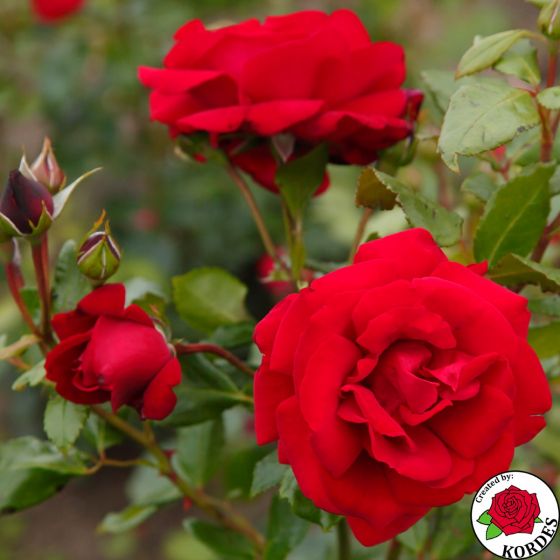 Једињења која дају мирис цвећу и воћу.2. Како настају естри?У реакцији алкохола и карбоксилних киселина.3. Да ли сви естри имају пријатан мирис?Естри настали од нижих алкохола и карбоксилних киселина (то су киселине и алкохоли са малим бројем C-атома)  су испарљиви и имају пријатан мирис.Естри са више угљеникових атома су без мириса и улазе у састав масти и уља.4. Који је најпознатији естар и где се користи?То је етил-етаноат (етил-ацетат). Користи се као растварач у производњи боја и лакова.5. Шта је естерификација?Реакција карбоксилних киселина и алкохола у којој се граде естар и вода. Реакција се одвија у киселој средини.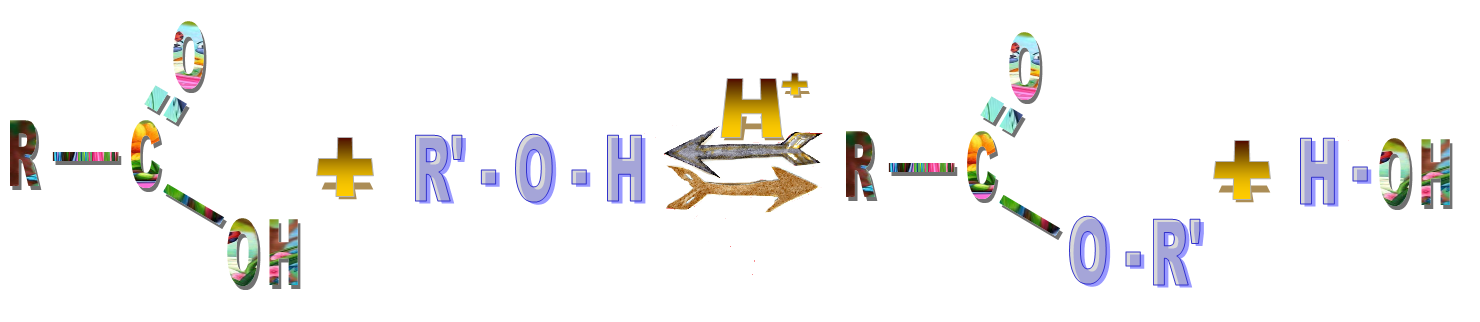 6. Како естри добијају име?Именују се као соли киселина. Њихова имена се састоје од две речи: прва реч је алкил група алкохола из кога је настао естар, а друга реч одговара називу соли киселине из које је естар настао. На пример естар настао из етанола и етанске киселине зове се етил-етаноат.7. Који естри дају арому воћу и цвећу?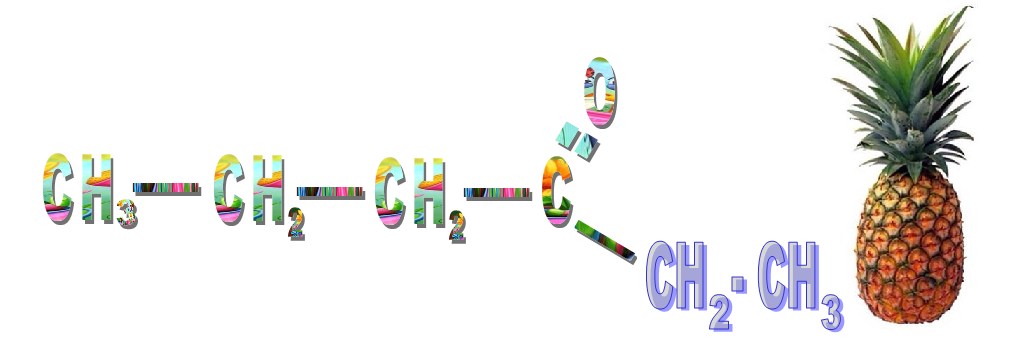  етил-бутаноат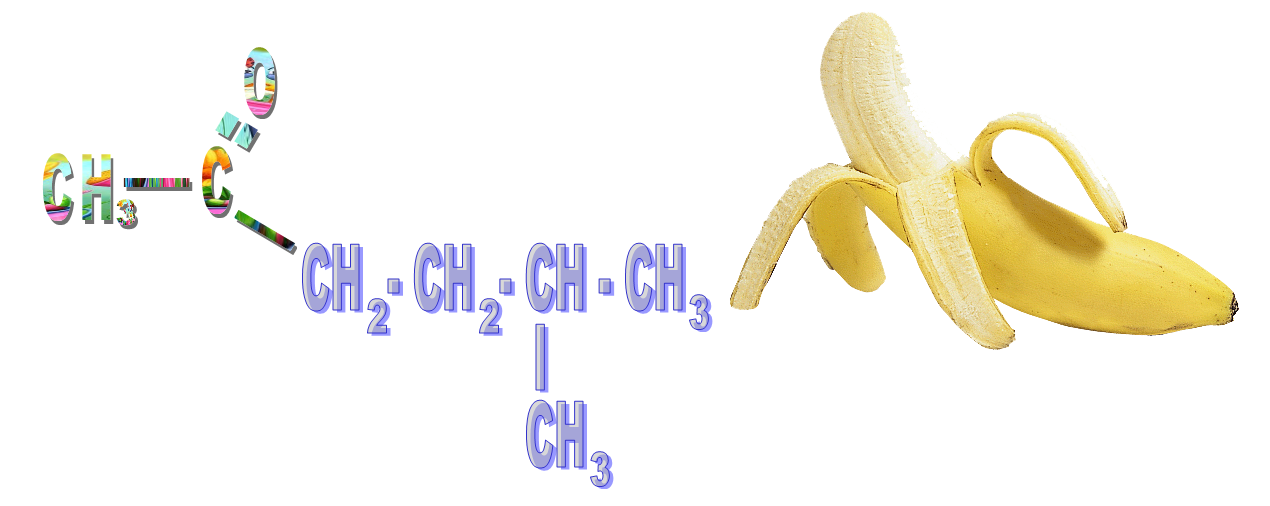 изопентил-етаноат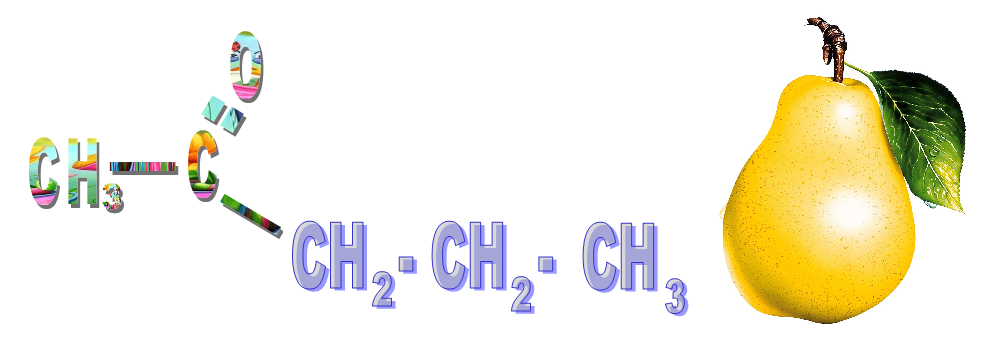 пропил-етаноат8. Да ли неорганске киселине могу да граде естре?Да, на пример етанол и азотна киселина дају етил-нитрат.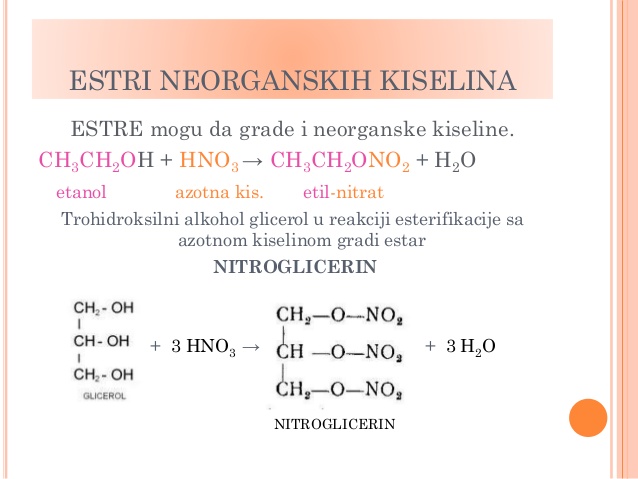 9. Шта је нитроглицерин?Естар глицерола и азотне киселине, познати лек за срчане болеснике и експлозив.Кључни појмови: естри, етил-етаноат, естерификација, нитроглицерин.Питања за вежбање естара:1. Шта су естри, како добијају име?2. а) Напиши рационалну формулу пропил-пентаноата.б) Напиши рационалну формулу метил-бутаноата3. Објасни физичке особине естара?4. а) Прикажи хемијском једначином реакцију етанола и бутанске киселине?б) Прикажу хемијском једначином реакцију 1-пропанола и азотне киселине?5. Које су особине и где се користи нитроглицерин?